	1. KUŽELKÁŘSKÁ LIGA DOROSTU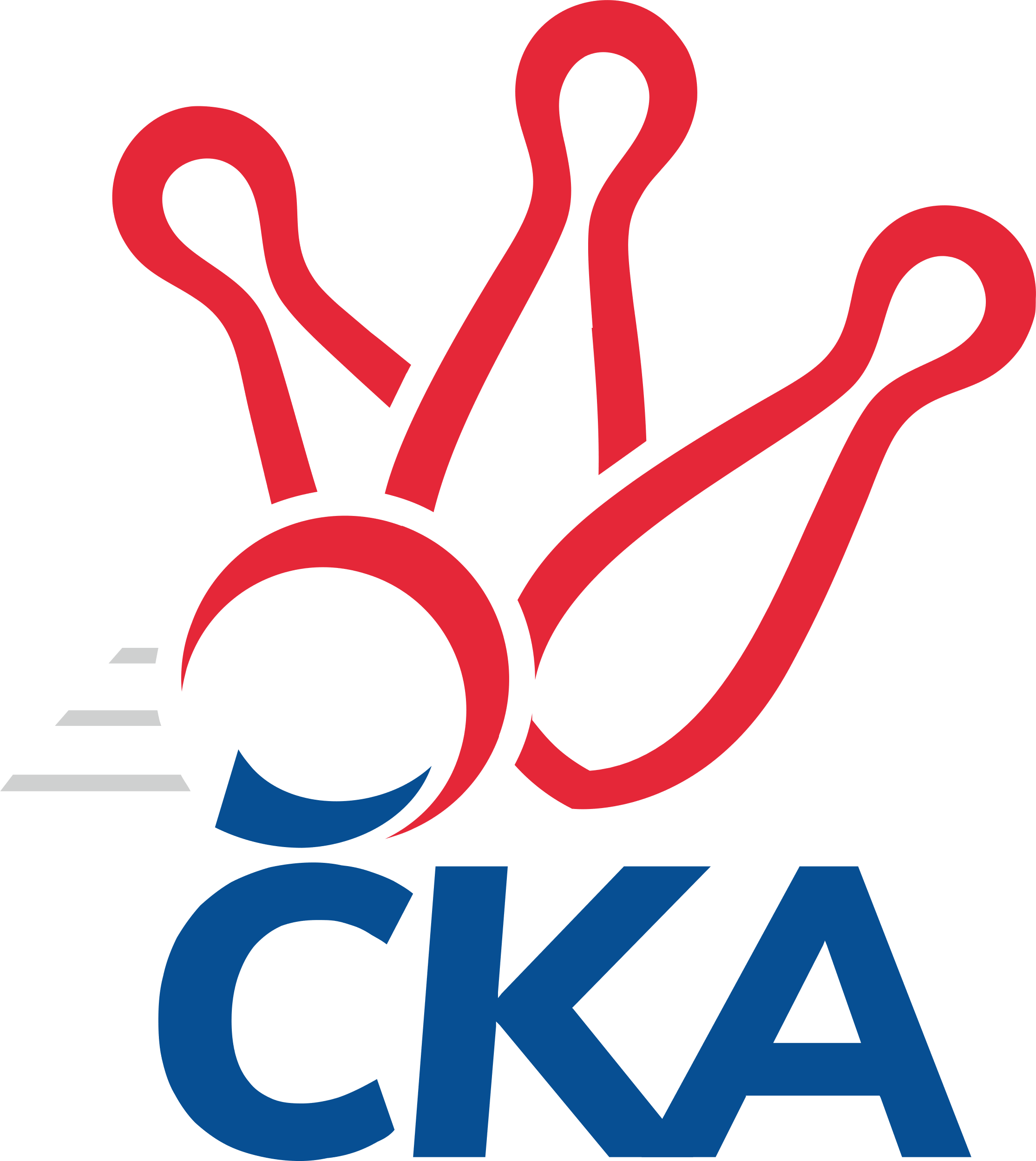 Č. 4Ročník 2023/2024	8.10.2023Nejlepšího výkonu v tomto kole: 1639 dosáhlo družstvo: CB Dobřany1.KLD A 2023/2024Výsledky 4. kolaSouhrnný přehled výsledků:TJ Teplice Letná	- TJ Lokomotiva Ústí n. Labem	2:0	1544:1330		8.10.Kuželky Jiskra Hazlov 	- Kuželky Aš 	0:2	1450:1605		8.10.TJ Lomnice 	- SKK Podbořany	0:2	1430:1459		8.10.CB Dobřany	- TJ Sokol Kdyně	2:0	1639:1631		8.10.Tabulka družstev:	1.	Kuželky Aš	4	4	0	0	8 : 0 	 	 1619	8	2.	TJ Teplice Letná	4	3	0	1	6 : 2 	 	 1578	6	3.	SKK Podbořany	4	3	0	1	6 : 2 	 	 1557	6	4.	TJ Sokol Kdyně	4	2	0	2	4 : 4 	 	 1614	4	5.	Kuželky Jiskra Hazlov	4	2	0	2	4 : 4 	 	 1487	4	6.	CB Dobřany	4	2	0	2	4 : 4 	 	 1378	4	7.	TJ Lomnice	4	0	0	4	0 : 8 	 	 1480	0	8.	TJ Lokomotiva Ústí n. Labem	4	0	0	4	0 : 8 	 	 1381	0Podrobné výsledky kola:	 TJ Teplice Letná	1544	2:0	1330	TJ Lokomotiva Ústí n. Labem	Vojtěch Filip	133 	 142 	 116 	140	531 	  	 483 	 139	111 	 105	128	Filip Exner	Michal Šimsa	114 	 119 	 128 	132	493 	  	 447 	 107	116 	 117	107	Kateřina Holubová	David Horák	107 	 142 	 155 	116	520 	  	 400 	 105	80 	 105	110	Adam Stehlík	Martin Lukeš	134 	 125 	 112 	101	472 	  	 396 	 88	105 	 98	105	Vít Sekyrarozhodčí: Sabina FormánkováNejlepší výkon utkání: 531 - Vojtěch Filip	 Kuželky Jiskra Hazlov 	1450	0:2	1605	Kuželky Aš 	Vendula Suchánková	117 	 115 	 102 	115	449 	  	 496 	 130	121 	 124	121	Karel Stehlík	Filip Střeska	121 	 111 	 121 	128	481 	  	 578 	 140	153 	 134	151	Radek Duhai	Kristýna Repčíková	98 	 135 	 115 	115	463 	  	 458 	 117	109 	 126	106	Štěpán Drofa	Dominik Wittwar	134 	 135 	 115 	122	506 	  	 531 	 137	136 	 126	132	Vít Veselýrozhodčí: Pavel RepčíkNejlepší výkon utkání: 578 - Radek Duhai	 TJ Lomnice 	1430	0:2	1459	SKK Podbořany	Filip Křivka	90 	 127 	 99 	88	404 	  	 464 	 118	112 	 120	114	Jakub Rada	David Hlaváč	112 	 131 	 120 	117	480 	  	 492 	 124	131 	 116	121	David Marcelly	Jan Ritschel	137 	 117 	 115 	115	484 	  	 503 	 127	115 	 141	120	Leona Radová	Kristýna Prouzová	118 	 108 	 119 	121	466 	  	 0 	 	0 	 0		nikdo nenastoupilrozhodčí: Růžena KovačíkováNejlepší výkon utkání: 503 - Leona Radová	 CB Dobřany	1639	2:0	1631	TJ Sokol Kdyně	Valerie Vaněčková	134 	 151 	 121 	123	529 	  	 576 	 168	142 	 138	128	Anna Löffelmannová	Anežka Blechová	144 	 137 	 134 	136	551 	  	 537 	 124	135 	 123	155	Matěj Chlubna	Lada Hessová	142 	 125 	 136 	156	559 	  	 518 	 130	112 	 149	127	Matylda Vágnerová	Kryštof Majner	131 	 126 	 133 	138	528 	  	 488 	 133	105 	 130	120	Tomáš Bendarozhodčí: Milan VrabecNejlepší výkon utkání: 576 - Anna LöffelmannováPořadí jednotlivců:	jméno hráče	družstvo	celkem	plné	dorážka	chyby	poměr kuž.	Maximum	1.	Radek Duhai 	Kuželky Aš 	574.50	376.3	198.3	3.3	4/4	(601)	2.	Anna Löffelmannová 	TJ Sokol Kdyně	556.00	380.5	175.5	6.5	4/4	(578)	3.	Tomáš Rabas 	TJ Teplice Letná	537.00	353.0	184.0	6.0	2/2	(566)	4.	Matěj Chlubna 	TJ Sokol Kdyně	532.75	357.8	175.0	7.3	4/4	(547)	5.	Leona Radová 	SKK Podbořany	526.83	355.7	171.2	5.0	3/3	(563)	6.	Dominik Wittwar 	Kuželky Jiskra Hazlov 	525.17	354.0	171.2	4.3	3/3	(573)	7.	Vít Veselý 	Kuželky Aš 	521.50	369.3	152.3	7.3	4/4	(543)	8.	Anežka Blechová 	CB Dobřany	518.50	355.5	163.0	13.8	2/3	(551)	9.	Tomáš Benda 	TJ Sokol Kdyně	518.00	356.0	162.0	9.0	4/4	(568)	10.	David Marcelly 	SKK Podbořany	517.83	359.3	158.5	5.7	3/3	(549)	11.	David Hlaváč 	TJ Lomnice 	516.50	350.0	166.5	8.0	2/2	(553)	12.	Karel Stehlík 	Kuželky Aš 	513.75	358.5	155.3	9.5	4/4	(539)	13.	Jakub Rada 	SKK Podbořany	512.67	350.3	162.3	5.7	3/3	(544)	14.	Michal Šimsa 	TJ Teplice Letná	512.25	347.3	165.0	10.0	2/2	(528)	15.	Lada Hessová 	CB Dobřany	511.00	360.5	150.5	7.3	2/3	(559)	16.	Jan Ritschel 	TJ Lomnice 	503.50	356.0	147.5	9.3	2/2	(510)	17.	Štěpán Drofa 	Kuželky Aš 	496.50	356.8	139.8	12.8	4/4	(533)	18.	Kateřina Holubová 	TJ Lokomotiva Ústí n. Labem	494.00	351.3	142.7	11.7	3/3	(527)	19.	Jáchym Kaas 	CB Dobřany	493.33	339.3	154.0	8.0	3/3	(518)	20.	Kryštof Majner 	CB Dobřany	493.00	343.0	150.0	10.0	2/3	(528)	21.	Martin Lukeš 	TJ Teplice Letná	489.00	362.8	126.3	14.0	2/2	(496)	22.	Filip Exner 	TJ Lokomotiva Ústí n. Labem	487.17	340.7	146.5	10.8	3/3	(504)	23.	Filip Střeska 	Kuželky Jiskra Hazlov 	478.83	333.3	145.5	10.7	3/3	(510)	24.	Kristýna Repčíková 	Kuželky Jiskra Hazlov 	475.50	338.5	137.0	11.8	3/3	(513)	25.	Vendula Suchánková 	Kuželky Jiskra Hazlov 	470.83	327.3	143.5	12.8	3/3	(500)	26.	Barbora Šimáčková 	TJ Lomnice 	461.50	337.0	124.5	15.5	2/2	(462)	27.	Jonáš Růt 	SKK Podbořany	432.50	312.0	120.5	15.5	2/3	(439)	28.	Adam Stehlík 	TJ Lokomotiva Ústí n. Labem	416.50	307.5	109.0	21.2	3/3	(450)	29.	Vít Sekyra 	TJ Lokomotiva Ústí n. Labem	406.50	298.0	108.5	19.7	3/3	(418)		David Horák 	TJ Teplice Letná	560.50	358.0	202.5	3.0	1/2	(601)		Josef Fišer  nejml.	CB Dobřany	560.00	362.0	198.0	4.0	1/3	(560)		Vojtěch Filip 	TJ Teplice Letná	542.67	355.7	187.0	4.7	1/2	(555)		Valerie Vaněčková 	CB Dobřany	529.50	364.0	165.5	11.5	1/3	(530)		Matylda Vágnerová 	TJ Sokol Kdyně	518.00	371.0	147.0	16.0	1/4	(518)		Kristýna Ausbuherová 	SKK Podbořany	481.00	329.0	152.0	15.0	1/3	(481)		Šárka Cholopovová 	TJ Lomnice 	459.00	350.0	109.0	18.0	1/2	(459)		Kristýna Prouzová 	TJ Lomnice 	455.33	330.0	125.3	17.0	1/2	(466)		Kryštof Prouza 	TJ Lomnice 	451.00	329.0	122.0	15.0	1/2	(451)		Filip Křivka 	TJ Lomnice 	404.00	300.0	104.0	16.0	1/2	(404)Sportovně technické informace:Starty náhradníků:registrační číslo	jméno a příjmení 	datum startu 	družstvo	číslo startu
Hráči dopsaní na soupisku:registrační číslo	jméno a příjmení 	datum startu 	družstvo	27504	Filip Křivka	08.10.2023	TJ Lomnice 	Program dalšího kola:5. kolo15.10.2023	ne	10:00	TJ Sokol Kdyně - Kuželky Jiskra Hazlov 	15.10.2023	ne	10:00	TJ Lokomotiva Ústí n. Labem - TJ Lomnice 	15.10.2023	ne	10:00	Kuželky Aš  - TJ Teplice Letná	15.10.2023	ne	10:00	SKK Podbořany - CB Dobřany	Nejlepší šestka kola - absolutněNejlepší šestka kola - absolutněNejlepší šestka kola - absolutněNejlepší šestka kola - absolutněNejlepší šestka kola - dle průměru kuželenNejlepší šestka kola - dle průměru kuželenNejlepší šestka kola - dle průměru kuželenNejlepší šestka kola - dle průměru kuželenNejlepší šestka kola - dle průměru kuželenPočetJménoNázev týmuVýkonPočetJménoNázev týmuPrůměr (%)Výkon4xRadek DuhaiKuželky Aš5784xRadek DuhaiKuželky Aš117.255783xAnna LöffelmannováKdyně5762xAnna LöffelmannováKdyně108.175761xLada HessováDobřany5592xVít VeselýKuželky Aš107.725311xAnežka BlechováDobřany5512xLeona RadováPodbořany105.455032xMatěj ChlubnaKdyně5371xLada HessováDobřany104.975592xVojtěch FilipTeplice5312xVojtěch FilipTeplice104.02531